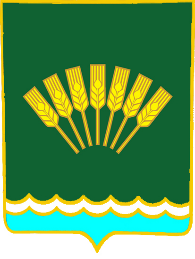                         Ҡ А Р А Р                                                                             Р Е Ш Е Н И Ео внесении изменений в Правила землепользования и застройки территории сельского поселения Октябрьский сельсовет муниципального района Стерлитамакский район Республики Башкортостан В соответствии со статьями 30-33 Градостроительного кодекса Российской Федерации, Федеральным законом от 06.10.2003 № 131-ФЗ «Об общих принципах местного самоуправления в Российской Федерации», статьей 7 Федерального закона  от 14.03.2022 № 58-ФЗ «О внесений изменений в отдельные законодательные акты Российской Федерации», Постановлением Правительства Республики Башкортостан от 08.04.2022г. № 144 «Об особенностях градостроительной деятельности в Республике Башкортостан в 2022 году», Постановлением Правительства Республики Башкортостан от 20.05.2022 № 242 « О внесении изменений в постановление Правительства Республики Башкортостан от 08.04.2022г № 144 «Об особенностях градостроительной деятельности в Республике Башкортостан в 2022 году», Уставом сельского поселения Октябрьский сельсовет муниципального района Стерлитамакский район Республики Башкортостан, заключением  Комиссии по внесению изменений в Правила землепользования и застройки от 20.11.2023г, постановлением главы администрации сельского поселения Октябрьский сельсовет муниципального района Стерлитамакский район Республики Башкортостан № 47 от 20 декабря 2023г «О подготовке проекта внесения изменений в Правила  землепользования и застройки  территории сельского поселения Октябрьский сельсовет муниципального района Стерлитамакский район Республики Башкортостан», постановлением главы администрации сельского поселения Октябрьский сельсовет муниципального района Стерлитамакский район Республики Башкортостан № 13 от 08 февраля 2024г «О направлении проекта внесения изменений в Правила  землепользования и застройки  территории сельского поселения Октябрьский сельсовет муниципального района Стерлитамакский район Республики Башкортостан» в Совет  сельского поселения Октябрьский сельсовет муниципального района Стерлитамакский район Республики Башкортостан в целях соблюдения прав человека на благоприятные условия жизнедеятельности, прав и законных интересов правообладателей земельных участков, Совет  сельского поселения Октябрьский сельсовет муниципального района Стерлитамакский район Республики Башкортостан                                                    Решил:1. Внести изменения в Правила землепользования и застройки территории сельского поселения Октябрьский сельсовет муниципального района Стерлитамакский район Республики Башкортостан, изложив текстовую часть в новой редакции.                                                                                                                        2. В картографическую часть «Карты градостроительного зонирования» Правил землепользования и застройки сельского поселения Октябрьский сельсовет муниципального района Стерлитамакский район Республики Башкортостан внести следующие изменения:                                                                    - в часть карты градостроительного зонирования в части установления территориальной зоны с С-3 на Ж-1 на земельном участке с условным номером      02:44:000000:ЗУ1 площадь 2840 кв.м. (Приложение № 1) 3. Настоящее решение обнародовать в порядке, предусмотренном Уставом сельского поселения Октябрьский сельсовет муниципального района Стерлитамакский район Республики Башкортостан                                                                              4. Контроль за исполнением настоящего решения возложить на постоянную комиссию по развитию предпринимательства, земельным вопросам, благоустройству и экологии.Глава сельского поселенияОктябрьский сельсоветмуниципального районаСтерлитамакский районРеспублики Башкортостан			       	                        А.А. Нестеренко20.02.2024г.№ 3-33